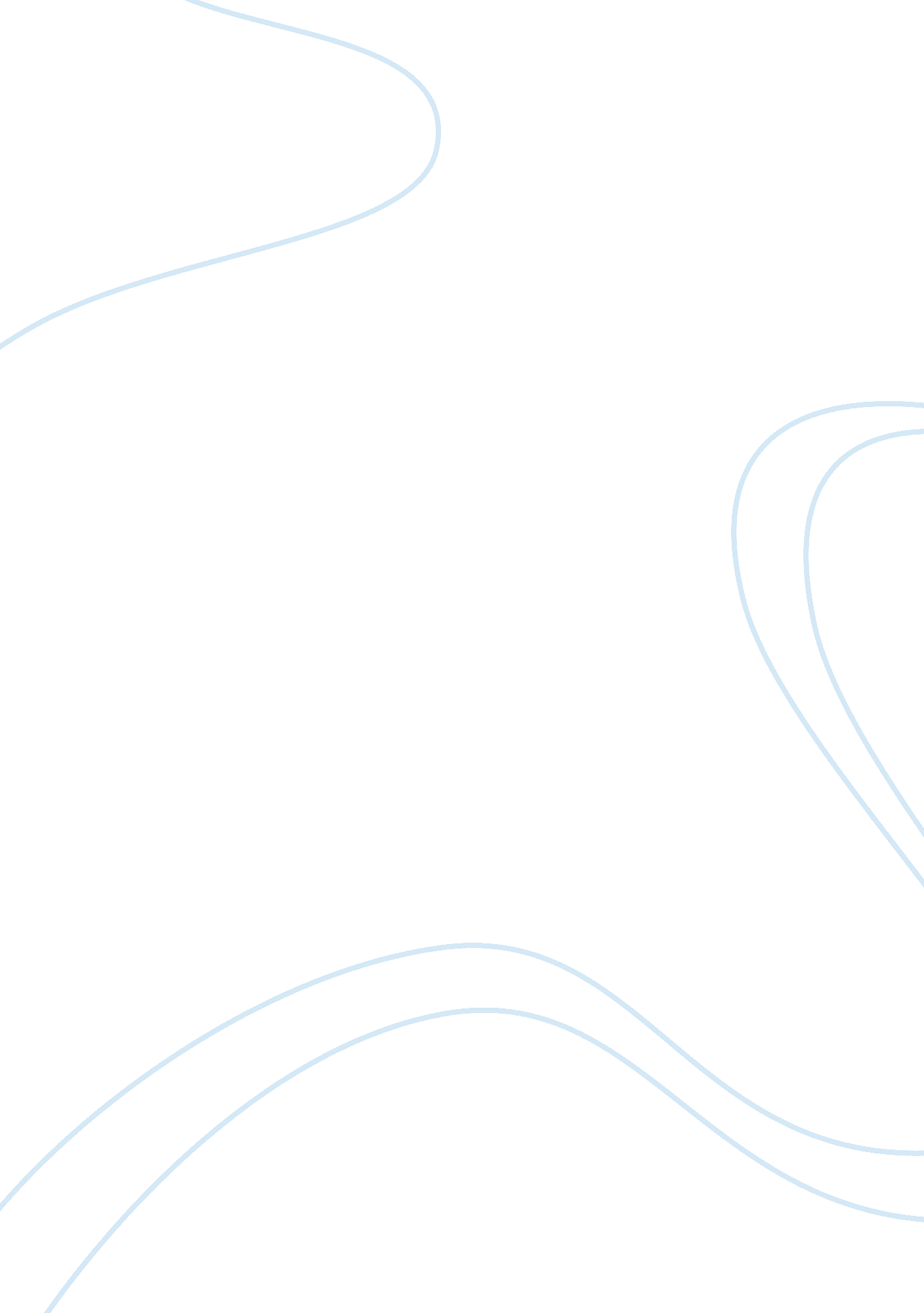 Poerty love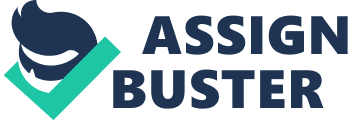 Skittles Of JealouslyJealousy is like a bag of SkittlesSounds like racial slursTaste like dirty Skittles Smells like sweaty basketball playersLooks like the world war II having a conversationFeels like your life will never leave that bag of Jealous Skittles! UndecidedUndecidedRude sayings that most boys sayAbout cute girls. Laughing at the smart young girl-As she walks down the block, Making jokes just like Mike Epps, Keeps the girls head held HIGH! My LifeRiviera, Independent tough young woman. Cares deeply about the shoes on her feet, Takes nothing for granted! Feels hated by manyNever fearing any. Working hard to achieveYet, still living life to the fullest. B. F. FBest friends are specialThey are always there to helpBringing joy to lifeTrustworthy, loveable friendAre great qualities we need. MotherMother Wish you were here Missing the times we shared Someone I trust and depend on My MomRIVIERARiviera very ready for red race cars but if red is rare then rare is bare when running a race with red shoelace. DogsPuppyFriendly, Toughbarking, biting, runningPlayful, funny, funky, felineTouching, licking, lovingDark-eyed, giantDogSecret LoveI am not allowed to tell youThe things that are in my heartBecause the truth of it isI??™ve been liking you from the startWhen you??™re around meI never wanna let you goI??™m really surprised you don??™t knowThat it??™s you I likeI thought it was obviousI know you inside and outI can read you like a bookFrom the moment I saw youIt just took 1 lookI love you??¦??¦??¦??¦??¦And you don??™t even seem to know I don??™t know whenBut one day I know you??™ll feel the sameMy love will never change! The ReasonI started on my homeworkBut my pen ran out inkMy cat ate homeworkMy computer went blankThe wind blew my notes awayA pirate swiped my workAnd refused to give it backI didn??™t do my homework because I didn??™t want to add toMY TEACHERS already heavy workloadIt took so long to make this upI??™m just gone go do my work! Yes! Will my mom always love meWill I always love herCan I ever live without my momWill I always be in her heartWill I ever get the chance to tell her ??? I Love you??? againCan she hear me when I talkDoes she understand that I am sorry for asking to go to the storeWill I ever forgive myself for asking her to take me to the store on such a dangerous nightWill my father ever love anyone elseWill the tears and headache stopIs she always gonna be there 4 meWill I continue to see her standing right by my sideWill the crazy dreams and thoughts stop going through my headCan I learn to controlled my angerWill I ever learn to trust againWhy are all these questions going through my mind Is it because I feel guilty for that terrible nightMaybe its because I miss her so muchOr because I thought I would die without herBut no matter how many questions I think about I know that the answer is YES and it has been since the beginning! The smokerHere lies Riviera R. BrownSmoked six packs a dayShe started smoking when she was sevenNow we hope she goes to heavenMy Lucky CharmMy rabbits foot, my lucky charmSo much good has come my waySince you came in my lifeIll never push you away orBrush you off to the sidedon??™t you know that you??™re my good luck charmWith you it will never be no harmWhere would I be What would I doWithout you looking out for meWithout you in my lifeMy future aint the sameIt seems like every situation I been facing You know what to do to save meSo I??™m standing strong like a soldierI??™m saying this to let you knowYou??™re my Lucky CharmDangerousAppearance, body changes disapproval emptiness feeling global. Humans in jackets killing lurking men never over pickles, quickly running so the under water vases with x-rays, yo-yo??™s ZOOM! Cutting PainsMy heart is broken In pieces all tornThe pain is unbearable From the words so hurtfulMoving on is hard to do When my love still belongs to youI wished the pain will disappear Before I shed another tearWhen the breathing increases to magnitudes too high I just want to say ??? good bye??™Your love is what held me together for so long And now I??™m watching the blood flow down my armThe pain in my heart Now leak from the cutIn time it will close To be no more than another scar! Celly??™sCell Phones- Humans BestNoisy, loud, friendly ring tonesTalking and TextingTable Of ContentsPage 1: *Skittles of Jealousy (Imagery) *Undecided (Mood) *My Life (Bio)Page 2: *B. F. F (Tanka) *Mother (Cinquain) *Riviera (Tongue-Twister) *Dogs (Diamante)Page 3: *Secret Love (Freestyle) *The Reason (Excuses)Page 4: *YES! (Questions) *The Smoker (Epitaph)Page 5: *My Lucky Charm (Found) *Dangerous (Alphabet)Page 6: *Cutting Pains (Freestyle) *Celly??™s (Senryn) 